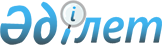 О внесении дополнения в постановление Правительства Республики Казахстан от 9 сентября 2004 года N 948
					
			Утративший силу
			
			
		
					Постановление Правительства Республики Казахстан от 29 декабря 2006 года N 1320. Утратило силу постановлением Правительства Республики Казахстан от 31 января 2011 N 56

      Сноска. Утратило силу постановлением Правительства РК от 31.01.2011 N 56 (вводится в действие со дня первого официального опубликования).      В целях обеспечения реализации  Соглашения  между Правительством Республики Казахстан и Правительством Российской Федерации о сотрудничестве в газовой отрасли от 28 ноября 2001 года Правительство Республики Казахстан  ПОСТАНОВЛЯЕТ: 

      1. Внести в  постановление  Правительства Республики Казахстан от 9 сентября 2004 года N 948 "Об утверждении Перечня товаров, работ и услуг, приобретение которых организациями по основному предмету деятельности, осуществляемое в соответствии с международными соглашениями Республики Казахстан, не является предметом государственных закупок" (САПП Республики Казахстан, 2004 г., N 34, ст. 454) следующее дополнение: 

      Перечень товаров, работ и услуг, приобретение которых организациями по основному предмету деятельности, осуществляемое в соответствии с международными соглашениями Республики Казахстан, не является предметом государственных закупок, утвержденный указанным постановлением, дополнить пунктом 3 следующего содержания: 

      "3. Товары, работы и услуги, приобретаемые в соответствии с   Соглашением между Правительством Республики Казахстан и Правительством Российской Федерации о сотрудничестве в газовой отрасли от 28 ноября 2001 года (далее - Соглашение) совместным предприятием - товариществом с ограниченной ответственностью "КазРосГаз", основным предметом деятельности которого является закупка, маркетинг, транспортировка и переработка природного газа в рамках Соглашения: 

      1) природный газ Карачаганакского месторождения; 

      2) работы и услуги по транспортировке и переработке природного газа Карачаганакского месторождения на газоперерабатывающих заводах Российской Федерации, включая объемы газа, предназначенные для потребления в Республике Казахстан; 

      3) природный газ из других источников и услуги по его транспортировке с целью приоритетного обеспечения внутреннего рынка Республики Казахстан в рамках обменных операций. 

      Государственный орган, ответственный за контроль исполнения  Соглашения  и  пункта 2  постановления Правительства Республики Казахстан от 9 сентября 2004 года N 948: 

      Министерство энергетики и минеральных ресурсов Республики Казахстан.". 

      3. Настоящее постановление вводится в действие со дня подписания.       Исполняющий обязанности 

        Премьер-Министра 

      Республики Казахстан 
					© 2012. РГП на ПХВ «Институт законодательства и правовой информации Республики Казахстан» Министерства юстиции Республики Казахстан
				